Publicado en Barcelona el 29/10/2018 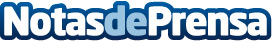 Viu Coaching presenta el caso de éxito de Johanna Rivera y habla de la vision de ‘drone’ del ‘coach’Johanna Rivera, directora de comunicación de una institución, sintió un día la necesidad de empezar sesiones de coaching para afrontar un proyecto importante en su organizaciónDatos de contacto:e-deon.netComunicación · Diseño · Marketing931929647Nota de prensa publicada en: https://www.notasdeprensa.es/viu-coaching-presenta-el-caso-de-exito-de Categorias: Comunicación Marketing Sociedad Recursos humanos Otros Servicios http://www.notasdeprensa.es